Zamierzenia dydaktyczno – wychowawcze na miesiąc marzec  2022 r. w grupie „Misie” 1. Chciałbym być muzykiem       – dostrzeganie wartości estetycznych w obcowaniu z muzyką,                                                     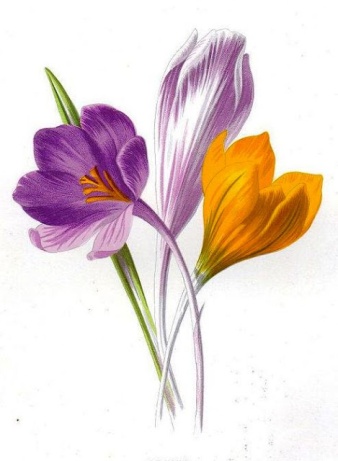      – rozwijanie umiejętności rozróżniania dźwięków wysokich i niskich, cichych i głośnych,      – zapoznanie z wyglądem i grą na wybranych instrumentach,      – bogacenie czynnego i biernego słownika dziecka.2. Bawimy się w teatr       – zapoznanie z wybranym formami teatralnymi,     – aktywizowanie dziecięcej wyobraźni poprzez odgrywanie ról ,     – kształtowanie nawyków właściwego zachowania się w teatrze,     – stwarzanie sytuacji do odczuwania radości ze wspólnej zabawy.3. Wiosna idzie przez świat              – budowanie dziecięcej wiedzy o przyrodzie,               – poszerzanie wiadomości przyrodniczych, związanych z różnorodnością pogody w marcu,      – doskonalenie klasyfikacji przedmiotów ze względu na wybrane cechy,      – kształtowanie umiejętności społecznych – uważne słuchanie dorosłych i dzieci, zgodna zabawa z innymi.    4. Co słychać, Pani Wiosno?     – uwrażliwianie na piękno przyrody,    –  poznanie zjawisk przyrodniczych poprzez przeprowadzenie prostych doświadczeń,      –  doskonalenie umiejętności liczenia w dostępnym zakresie,     –  kształtowanie umiejętności radzenia sobie z emocjami.4. Chciałbym zostać sportowcem     –  uświadomienie dzieciom znaczenia aktywności ruchowej dla zdrowia każdego człowieka,     –  kształtowanie umiejętności  zgodnego funkcjonowania w zabawie i sytuacjach zadaniowych,                           –  wdrażanie do wypowiadania się  na konkretny temat,    –  rozwijanie umiejętności klasyfikowania ze względu na podaną cechę. Wiersz do nauki: Gimnastyka                                   Piosenka do nauki: Marzanna      J. Koczanowska                                                                  sł. i muz. B. FormaGimnastyka to zabawa                                                          I.  Marzanna odchodzi,  ale także ważna sprawa,                                                            a z nią groźna zima.bo to sposób jest jedyny                                                            Słoneczko na niebie żeby silnym być i zwinnym.                                                      mocniej grzać zaczyna.Skłony, skoki i przysiady                                                            trzeba ćwiczyć – nie ma rady!                                             II.  Dosyć mamy śniegu, To dla zdrowia i urody                                                               dosyć mrozów mamy,niezawodne  są metody.                                                             dlatego do wody                                                                                                    marzannę wrzucamy.                                                                                            III.  Nie żal nam jej wcale,                                                                                                                                                                                                                                         niech ją porwie rzeka.                                                                                                   Śpieszymy się, przecież                                                                                                    wiosna na nas czeka.